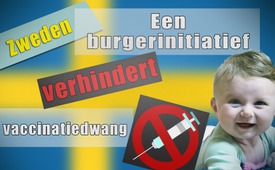 Een burgerinitiatief verhindert vaccinatiedwang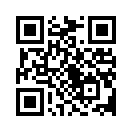 Het Zweedse parlement heeft op 10 mei 2017 wetsontwerpen verworpen, die verplichte vaccinaties zouden hebben ingevoerd. Het parlement benadrukte: “Als wij verplichte vaccinaties invoeren, zou dit het recht van de burgers schenden zelf te kunnen beslissen wat nuttig is voor hun gezondheid.”Het Zweedse parlement heeft op 10 mei 2017 wetsontwerpen verworpen, die verplichte vaccinaties zouden hebben ingevoerd. Het parlement benadrukte: “Als wij verplichte vaccinaties invoeren, zou dit het recht van de burgers schenden zelf te kunnen beslissen wat nuttig is voor hun gezondheid.” Het parlement verwees ook naar de “ernstige en veel voorkomende bijwerkingen van vaccinaties bij kinderen.” Deze beslissing ten gunste van de vrijheid tot vaccineren werd mogelijk gemaakt, doordat NHF*, een Zweedse Niet Gouvernementele Organisatie (NGO), in een rapport aantoonde, dat de vaccinatiedwang in strijd is met de mensenrechten. Veel burgers schreven brieven aan de politici, om hun weerstand te kennen te geven tegen de vaccinatiedwang. Dit burgerinitiatief toont aan hoe belangrijk het is dat de bevolking waarde hecht aan en gebruik maakt van zijn burgerrechten. Dit kan ook andere volken aanmoedigen, in geval van een vaccinatiedwang, hun lot in eigen hand te nemen!

* National Health Federation: niet gouvernementele organisatie voor gezondheidszorg in Zwedendoor mlBronnen:http://initiativecitoyenne.be/2017/05/pourquoi-la-suede-refuse-les-obligations-vaccinales-des-raisons-derangeantes-pour-big-pharma

https://changera.blogspot.fr/2017/05/suede-obligations-vaccinales.html

https://data.riksdagen.se/fil/77EB646D-37F9-4E33-9A89-331A5AA0E85A

http://truthbarrier.com/2017/05/13/swedish-parliament-strikes-down-mandatory-vaccination-national-health-federation-cites-constitutional-protection-from-pre-meditated-murderDit zou u ook kunnen interesseren:#Vaccinatie - www.kla.tv/VaccinatieKla.TV – Het andere nieuws ... vrij – onafhankelijk – ongecensureerd ...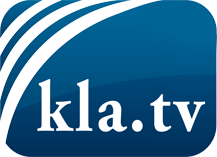 wat de media niet zouden moeten verzwijgen ...zelden gehoord van het volk, voor het volk ...nieuwsupdate elke 3 dagen vanaf 19:45 uur op www.kla.tv/nlHet is de moeite waard om het bij te houden!Gratis abonnement nieuwsbrief 2-wekelijks per E-Mail
verkrijgt u op: www.kla.tv/abo-nlKennisgeving:Tegenstemmen worden helaas steeds weer gecensureerd en onderdrukt. Zolang wij niet volgens de belangen en ideologieën van de kartelmedia journalistiek bedrijven, moeten wij er elk moment op bedacht zijn, dat er voorwendselen zullen worden gezocht om Kla.TV te blokkeren of te benadelen.Verbindt u daarom vandaag nog internetonafhankelijk met het netwerk!
Klickt u hier: www.kla.tv/vernetzung&lang=nlLicence:    Creative Commons-Licentie met naamgeving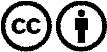 Verspreiding en herbewerking is met naamgeving gewenst! Het materiaal mag echter niet uit de context gehaald gepresenteerd worden.
Met openbaar geld (GEZ, ...) gefinancierde instituties is het gebruik hiervan zonder overleg verboden.Schendingen kunnen strafrechtelijk vervolgd worden.